TRƯỜNG ĐẠI HỌC NHA TRANGKhoa/Viện: Ngoại Ngữ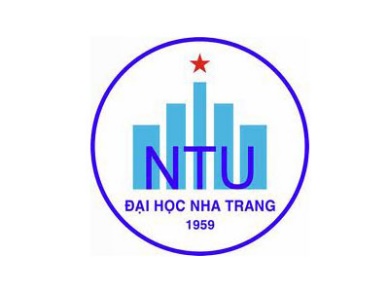 Bộ môn: Biên phiên dịchĐỀ CƯƠNG CHI TIẾT HỌC PHẦN1. Thông tin về học phần:Tên học phần:			Tiếng Việt: CÚ PHÁP HỌCTiếng Anh: SYNTAX			Mã học phần: FLS3008		Số tín chỉ: 2	Đào tạo trình độ: Đại học					Học phần tiên quyết: Các học phần thực hành tiếng		2. Thông tin về GV: Họ và tên: Hồ Yến Nhi				Chức danh, học vị: Thạc sỹĐiện thoại: 0375568418				Email:	nhihy@ntu.edu.vnĐịa chỉ NTU E-learning: Elearning website	Địa chỉ Google Meet: Elearning websiteĐịa điểm tiếp SV: thông qua google meet3. Mô tả học phần: Học phần cung cấp cho người học: kiến thức về các đơn vị cấu thành một câu (cấu trúc câu theo hướng tổng quan nhất), cách thức phân tích câu và cách thức sử dụng sơ đồ cây để biểu diễn các thành phần trong câu. Đồng thời, người học còn được tiếp cận khối kiến thức liên ngôn ngữ liên quan đến các phạm trù ngôn ngữ chuyên biệt.4. Mục tiêu: Học phần nhằm giúp sinh viên nắm được các kiến thức liên quan đến câu bao gồm các thành phần trong câu, cách thức phân tích và cách thức mô tả các thành phần đó. 5. Chuẩn đầu ra (CLOs): Sau khi học xong học phần, người học có thể: 	a) Hiểu rõ được các đơn vị trong câu bằng những khái niệm khái quát hóa và những khái niệm chuyên biệt cụ thể.		b) Biết cách phân biệt các cụm từ và các mệnh đề.	c) Biết cách phân tích câu theo sơ đồ cây và nhận diện một số câu đa nghĩa. 	d) So sánh được các thành phần cấu trúc giữa các câu khác nhau. 6. Đánh giá kết quả học tập: 7. Tài liệu dạy học: 8. Kế hoạch dạy học:	 9. Yêu cầu đối với người học: - Thường xuyên cập nhật và thực hiện đúng kế hoạch dạy học, kiểm tra, đánh giá theo Đề cương chi tiết học phần trên hệ thống NTU E-learning lớp học phần.- Thực hiện đầy đủ và trung thực các nhiệm vụ học tập, kiểm tra, đánh giá theo Đề cương chi tiết học phần và hướng dẫn của GV giảng dạy học phần- Sinh viên có đầy đủ tài liệu và công cụ học tập cần thiết.- Sinh viên tham dự đầy đủ các buổi học và từng cá nhân phải tích cực thảo luận, trình bày ý kiến trong quá trình lên lớp. - Sinh viên chuẩn bị bài trước khi đến lớp.- Sinh viên làm bài tập ở nhà theo nhóm và cá nhân.Ngày cập nhật: 21/11/2022	GIẢNG VIÊN	CHỦ NHIỆM HỌC PHẦN	(Ký và ghi họ tên)	(Ký và ghi họ tên)	Nguyễn Hoàng Hồ	Nguyễn Hoàng Hồ
TRƯỞNG BỘ MÔN(Ký và ghi họ tên)                                                             Hoàng Công BìnhTT.Hoạt động đánh giáHình thức/công cụ đánh giáNhằm đạt CLOsTrọng số (%)1Đánh giá quá trìnhThuyết trình/ thảo luận nhóma,b,c,d20%2Thi giữa kỳTiểu luậna,b,c,d30%3Thi cuối kỳTự luậna,b,c,d50%TT.Tên tác giảTên tài liệuNăm xuất bảnNhà xuất bảnĐịa chỉ khai thác tài liệuMục đích sử dụngMục đích sử dụngTT.Tên tác giảTên tài liệuNăm xuất bảnNhà xuất bảnĐịa chỉ khai thác tài liệuTài liệu chínhTham khảo1Victoria Fromkin – Robert Rodman – Nina HyamsAn Introduction to Language2014CengageElearningx2Elly van GelderenA introduction to the grammar of English2010    Elearning xTuần Nội dungNhằm đạt CLOsPhương pháp dạy họcNhiệm vụ của người học1Giới thiệu học phần và phương pháp họcGiới thiệu tên gọi, ý nghĩa, mục đích và nội dung của môn học.Giải thích các thuật ngữ liên quan và các từ viết tắt trong ngôn ngữ học. Hướng dẫn cách đọc các sách ngôn ngữ và cách tiến hành các nghiên cứu liên quan. Hướng dẫn cách làm tiểu luận và giải thích chi tiết về đề cương học phần cũng như một số yêu cầu sinh viên cần thực hiện. Công bố % điểm quá trình, giữa kì và điểm thi.abcdThuyết giảng – Thảo luận nhóm- Đọc và tìm hiểu đề cương học phần đã được đăng tải lên hệ thống Elearning.- Tham gia học trực tuyến qua Zoom.- Ghi chép trong quá trình nghe giảng và đặt các câu hỏi cần thiết. 2Khái quát hóa về Cú Pháp học và mối liên hệ với ngôn ngữ họcGiới thiệu một số thuật ngữ và học thuyết về Cú PhápGiới thiệu về UG (Ngữ Pháp đại đồng) và khởi nguồn cho những tương đồng ngôn ngữ. aThuyết giảngĐọc trước các chương đã được giảng viên yêu cầu. Ghi chép trong quá trình nghe giảng thông qua Zoom. Tiến hành đặt câu hỏi cũng như trả lời các câu hỏi của giảng viên. 3Khái quát hóa về các loại cụm từÔn tập về các loại cụm từ đã được học.Bổ sung kiến thức ngôn ngữ chuyên sâu về cụm từ.Tập trung phân tích vị trí của các loại cụm từ và tính chất của nó trong câu. bPanel DiscussionĐọc các chương kiến thức được yêu cầu.Các nhóm chuẩn bị các công việc cần thiết để tiến hành trình bày và thảo luận. Chuẩn bị sẵn câu hỏi và những kiến thức cần giải quyết để giảng viên xử lí vào cuối giờ. 4Khái quát hóa về các loại mệnh đềÔn tập về các loại mệnh đề.Bổ sung kiến thức ngôn ngữ chuyên sâu về mệnh đề.Tập trung phân tích vị trí của các loại mệnh đề và tính chất mệnh đề. bPanel DiscussionĐọc các chương kiến thức được yêu cầu.Các nhóm chuẩn bị các công việc cần thiết để tiến hành trình bày và thảo luận. Chuẩn bị sẵn câu hỏi và những kiến thức cần giải quyết để giảng viên xử lí vào cuối giờ.5Khái quát hóa về cách phân tích câuGiới thiệu tổng quan về cách phân tích câu và những lớp phân tầng trong câu.Giới thiệu những khái niệm liên quanabcThuyết giảng Đọc các chương sách đã được giảng viên yêu cầu.Nghiên cứu tìm hiểu mở rộng các nguồn kiến thức liên quan.Chủ động đặt câu hỏi trong quá trình nghe giảng và thảo luận. 6Sử dụng sơ đồ cây để phân tích câuGiới thiệu tổng quan về sơ đồ cây.Các quy tắt của Cú Pháp học.Các dạng câu đa nghĩa ảnh hưởng do vấn đề đa cấu trúc.Luyện tậpcdThuyết giảng – Thảo luận nhómĐọc các chương sách đã được giảng viên yêu cầu.Nghiên cứu tìm hiểu mở rộng các nguồn kiến thức liên quan.Chủ động đặt câu hỏi trong quá trình nghe giảng và thảo luận.Luyện tập.7Ôn tậpabcdThảo luận nhómÔn tập toàn bộ kiến thức theo các chủ điểm được yêu cầu. 8Thi cuối kỳabcdThi tự luậnSinh viên ôn tập lại toàn bộ kiến thức đã dược học theo đề cương cho sẵn. Hoàn thiện bài thi dưới hình thức tự luận trực tuyến hay trực tiếp phụ thuộc vào điều kiện tình hình thực tế. 